Story Stretchers: Classic Stories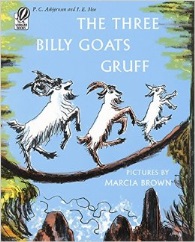 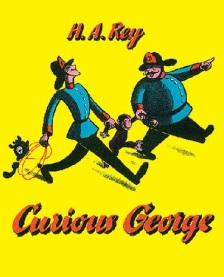 July 10th- July 14thClassroom: Toddler ITeachers: Ms.MunozWeek 6             Topic: The Three Billy Goats Gruff & Curious GeorgeMondayTuesdayWednesdayThursdayFridayCircle TimeCircle TimeDaily CalendarBook: The Three Billy Goats GruffDaily CalendarBook: The Three Billy Goats GruffDaily CalendarBook: Curious GeorgeDaily CalendarBook: Curious GeorgeDaily CalendarBook: Curious GeorgeCreative ArtsCreative ArtsPaper Plate Goat Make a Pet Troll Using Molding ClaySpecial Art w/ Ms. StellyPaper Plate Monkey CraftGlue Yellow Tissue Paper Onto a BananaMusic & MovementMusic & MovementThree Billy Goats Song- See attachment“Down on ______ Farm”- Let each child choose an animal5 Little Monkeys Jumping on the Bed5 Little Monkeys Swinging on the TreeMonkey See, Monkey Do Movement SongOutdoor ActivityOutdoor ActivityBubbles and ChalkSpecial Guest:Soccer ShotsNature Walk Build a Bridge with Waffle Blocks on PlaygroundWater PlayMath & ScienceCooking:Banana Treats (Bananas, Granola, Raisins, Honey)Cooking:Banana Treats (Bananas, Granola, Raisins, Honey)Cooking:Banana Treats (Bananas, Granola, Raisins, Honey)Cooking:Banana Treats (Bananas, Granola, Raisins, Honey)Cooking:Banana Treats (Bananas, Granola, Raisins, Honey)SensoryZoo Animals, Branches, Safari ItemsZoo Animals, Branches, Safari ItemsZoo Animals, Branches, Safari ItemsZoo Animals, Branches, Safari ItemsZoo Animals, Branches, Safari ItemsDramatic PlayToddlers dress in safari and camo; go on a nature huntToddlers dress in safari and camo; go on a nature huntToddlers dress in safari and camo; go on a nature huntToddlers dress in safari and camo; go on a nature huntToddlers dress in safari and camo; go on a nature huntSpecial ActivitiesTuesday: Soccer ShotsWednesday: Art w/ Ms. StellyFriday: Water Day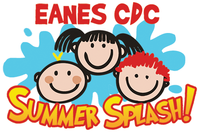 Everyday: Gym and Thursdays w/ Ms. McIvor or Ms. EggersTuesday: Soccer ShotsWednesday: Art w/ Ms. StellyFriday: Water DayEveryday: Gym and Thursdays w/ Ms. McIvor or Ms. EggersTuesday: Soccer ShotsWednesday: Art w/ Ms. StellyFriday: Water DayEveryday: Gym and Thursdays w/ Ms. McIvor or Ms. EggersTuesday: Soccer ShotsWednesday: Art w/ Ms. StellyFriday: Water DayEveryday: Gym and Thursdays w/ Ms. McIvor or Ms. EggersTuesday: Soccer ShotsWednesday: Art w/ Ms. StellyFriday: Water DayEveryday: Gym and Thursdays w/ Ms. McIvor or Ms. Eggers